Dictées flashs - Liste 18					Dictée bilanDictées flashs - Liste 18					Dictée bilanDictées flashs - Liste 18					Dictée bilanDictées flashs - Liste 18					Dictée bilan1 - Orthographe : dans la liste, avec un crayon gris, souligne les mots qui te paraissent difficiles à écrire.2 - Grammaire : place les mots à apprendre dans le tableau des natures (tu peux utiliser ton dictionnaire).3 - Lexique : range les mots de la liste dans l’ordre alphabétique...............................................................................................................................................................................................................................................................................................................................................................................................................................4 - Orthographe : complète ces phrases avec des mots de la liste. Attention à bien les accorder.J’ai ............................................ eu une .................................................. pour les choses qui m’apportent de nouvelles ..........................................................sur le monde.5 - Conjugaison : conjugue le verbe aux temps proposés.6 - Mots croisés : retrouve quelques mots de la liste grâce aux définitions.1 - Orthographe : dans la liste, avec un crayon gris, souligne les mots qui te paraissent difficiles à écrire.2 - Grammaire : place les mots à apprendre dans le tableau des natures (tu peux utiliser ton dictionnaire).3 - Lexique : range les mots de la liste dans l’ordre alphabétique.apprendre - aujourd’hui - clairement - connaissance - enrichir - monde - passion - pensée - proclamer - recevoir - sur - toujours 4 - Orthographe : complète ces phrases avec des mots de la liste. Attention à bien les accorder.J’ai toujours eu une passion pour les choses qui m’apportent de nouvelles connaissancessur le monde.5 - Conjugaison : conjugue le verbe aux temps proposés.6 - Mots croisés : retrouve quelques mots de la liste grâce aux définitions.CM1/CM2Dictées flashs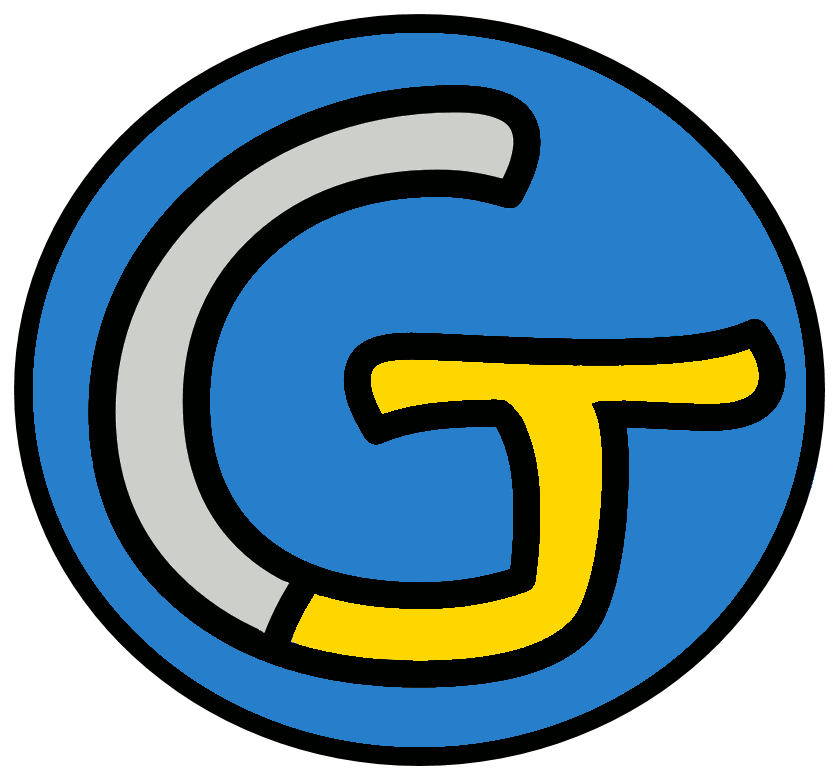 Étude de la langueOrthographeDictées flashsListe 18Liste 18Liste 18Notions travailléesNotions travailléesAccord dans le GNAccord sujet / verbePrésent de l’indicatifHomophones grammaticauxMots à apprendreapprendre - enrichir - pensée - connaissance - sur - monde - toujours - passion - aujourd’hui - proclamer - clairement - recevoirDictéesDictéesDictée d’entraînement 1Ma passion, c’est d’avoir de nouvelles connaissances sur le monde ! J’aimerais tout comprendre clairement.Dictée d’entraînement 2Ce texte proclame que tous les enfants devraient aller à l’école pour toujours plus enrichir leurs connaissances.Dictée d’entraînement 3Aujourd’hui, quand on est un enfant, apprendre semble normal. Ailleurs dans le monde, certains ne vont toujours pas à l’école.Dictée bilanApprendre pour enrichir sa pensée, sa connaissance, son action sur le monde, c’est depuis toujours la passion des hommes. C’est aujourd’hui un droit que proclame clairement la convention relative aux droits de l’enfant. Pourtant, dans le monde, beaucoup d’enfants ne reçoivent aucune formation scolaire. En Afghanistan, par exemple, à peine un enfant sur cinq fréquente l’école.Éléments de la dictée bilan à corrigerÉléments de la dictée bilan à corrigerÉléments de la dictée bilan à corrigerÉléments de la dictée bilan à corrigerMots à apprendre14Apprendreenrichirpenséeconnaissancesur mondetoujourspassionaujourd’huiproclameclairementmondereçoiventsurAccords dans le GN5des hommesaux droitsd’enfantsaucune formation scolaireun enfantAccord sujet/verbe5estestproclamereçoiventfréquenteHomophones4sonc’estC’estàCompétenceDans le texteRéussiteJe sais écrire les mots de la liste.14Je sais faire les accords dans le groupe nominal.5Je sais faire les accords entre le verbe et le sujet.5Je sais écrire les homophones grammaticaux.4CompétenceDans le texteRéussiteJe sais écrire les mots de la liste.14Je sais faire les accords dans le groupe nominal.5Je sais faire les accords entre le verbe et le sujet.5Je sais écrire les homophones grammaticaux.4CompétenceDans le texteRéussiteJe sais écrire les mots de la liste.14Je sais faire les accords dans le groupe nominal.5Je sais faire les accords entre le verbe et le sujet.5Je sais écrire les homophones grammaticaux.4CompétenceDans le texteRéussiteJe sais écrire les mots de la liste.14Je sais faire les accords dans le groupe nominal.5Je sais faire les accords entre le verbe et le sujet.5Je sais écrire les homophones grammaticaux.4Prénom : .......................................................Prénom : .......................................................Liste 18apprendre - enrichir - pensée - connaissance - sur - monde - toujours - passion - aujourd’hui - proclamer - clairement - recevoirnom un / une...verbe je...adverbeprépositionfutur(demain...)futur(demain...)futur(demain...)apprendreenrichirrecevoirjetuilnousvousils241 - Tout le temps.2 - La Terre entière.3 - Avoir quelque chose qui a été envoyé.4 - Contraire de sous.5 - Faculté de réfléchir.6 - Chose que l’on aime par-dessus tout.7 - Acquérir des connaissances.1 - Tout le temps.2 - La Terre entière.3 - Avoir quelque chose qui a été envoyé.4 - Contraire de sous.5 - Faculté de réfléchir.6 - Chose que l’on aime par-dessus tout.7 - Acquérir des connaissances.11 - Tout le temps.2 - La Terre entière.3 - Avoir quelque chose qui a été envoyé.4 - Contraire de sous.5 - Faculté de réfléchir.6 - Chose que l’on aime par-dessus tout.7 - Acquérir des connaissances.51 - Tout le temps.2 - La Terre entière.3 - Avoir quelque chose qui a été envoyé.4 - Contraire de sous.5 - Faculté de réfléchir.6 - Chose que l’on aime par-dessus tout.7 - Acquérir des connaissances.1 - Tout le temps.2 - La Terre entière.3 - Avoir quelque chose qui a été envoyé.4 - Contraire de sous.5 - Faculté de réfléchir.6 - Chose que l’on aime par-dessus tout.7 - Acquérir des connaissances.31 - Tout le temps.2 - La Terre entière.3 - Avoir quelque chose qui a été envoyé.4 - Contraire de sous.5 - Faculté de réfléchir.6 - Chose que l’on aime par-dessus tout.7 - Acquérir des connaissances.1 - Tout le temps.2 - La Terre entière.3 - Avoir quelque chose qui a été envoyé.4 - Contraire de sous.5 - Faculté de réfléchir.6 - Chose que l’on aime par-dessus tout.7 - Acquérir des connaissances.61 - Tout le temps.2 - La Terre entière.3 - Avoir quelque chose qui a été envoyé.4 - Contraire de sous.5 - Faculté de réfléchir.6 - Chose que l’on aime par-dessus tout.7 - Acquérir des connaissances.1 - Tout le temps.2 - La Terre entière.3 - Avoir quelque chose qui a été envoyé.4 - Contraire de sous.5 - Faculté de réfléchir.6 - Chose que l’on aime par-dessus tout.7 - Acquérir des connaissances.71 - Tout le temps.2 - La Terre entière.3 - Avoir quelque chose qui a été envoyé.4 - Contraire de sous.5 - Faculté de réfléchir.6 - Chose que l’on aime par-dessus tout.7 - Acquérir des connaissances.CorrigéCorrigéListe 18apprendre - enrichir - pensée - connaissance - sur - monde - toujours - passion - aujourd’hui - proclamer - clairement - recevoirnom un / une...verbe je...adverbeprépositionpenséeapprendretoujourssurconnaissanceenrichiraujourd’huimondeproclamerclairementpassionrecevoirfutur(demain...)futur(demain...)futur(demain...)apprendreenrichirrecevoirjeapprendraienrichirairecevraituapprendrasenrichirasrecevrasilapprendraenrichirarecevranousapprendronsenrichironsrecevronsvousapprendrezenrichirezrecevrezilsapprendrontenrichirontrecevront241 - Tout le temps.2 - La Terre entière.3 - Avoir quelque chose qui a été envoyé.4 - Contraire de sous.5 - Faculté de réfléchir.6 - Chose que l’on aime par-dessus tout.7 - Acquérir des connaissances.MS1 - Tout le temps.2 - La Terre entière.3 - Avoir quelque chose qui a été envoyé.4 - Contraire de sous.5 - Faculté de réfléchir.6 - Chose que l’on aime par-dessus tout.7 - Acquérir des connaissances.1TOUJOURS1 - Tout le temps.2 - La Terre entière.3 - Avoir quelque chose qui a été envoyé.4 - Contraire de sous.5 - Faculté de réfléchir.6 - Chose que l’on aime par-dessus tout.7 - Acquérir des connaissances.N5R1 - Tout le temps.2 - La Terre entière.3 - Avoir quelque chose qui a été envoyé.4 - Contraire de sous.5 - Faculté de réfléchir.6 - Chose que l’on aime par-dessus tout.7 - Acquérir des connaissances.DP1 - Tout le temps.2 - La Terre entière.3 - Avoir quelque chose qui a été envoyé.4 - Contraire de sous.5 - Faculté de réfléchir.6 - Chose que l’on aime par-dessus tout.7 - Acquérir des connaissances.3RECEVOIR1 - Tout le temps.2 - La Terre entière.3 - Avoir quelque chose qui a été envoyé.4 - Contraire de sous.5 - Faculté de réfléchir.6 - Chose que l’on aime par-dessus tout.7 - Acquérir des connaissances.N1 - Tout le temps.2 - La Terre entière.3 - Avoir quelque chose qui a été envoyé.4 - Contraire de sous.5 - Faculté de réfléchir.6 - Chose que l’on aime par-dessus tout.7 - Acquérir des connaissances.6PASSION1 - Tout le temps.2 - La Terre entière.3 - Avoir quelque chose qui a été envoyé.4 - Contraire de sous.5 - Faculté de réfléchir.6 - Chose que l’on aime par-dessus tout.7 - Acquérir des connaissances.E1 - Tout le temps.2 - La Terre entière.3 - Avoir quelque chose qui a été envoyé.4 - Contraire de sous.5 - Faculté de réfléchir.6 - Chose que l’on aime par-dessus tout.7 - Acquérir des connaissances.7APPRENDRE1 - Tout le temps.2 - La Terre entière.3 - Avoir quelque chose qui a été envoyé.4 - Contraire de sous.5 - Faculté de réfléchir.6 - Chose que l’on aime par-dessus tout.7 - Acquérir des connaissances.